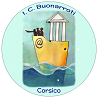 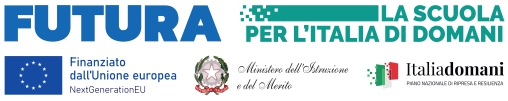 Al Dirigente Scolastico Istituto Comprensivo “Buonarroti” Corsico (MI)OGGETTO: Autorizzazione uscita autonoma (L. 4/12/2017, n. 172)I sottoscritti 	nato a	il  	cognome e nome del padre/tutore legale 	nata a	il  	cognome e nome della madre/tutore legalein qualità di genitori/tutori dell'alunno/a	,nato/a   a	il	,iscritto/a per l’a.s.    	 	sez.  	alla	Scuola Secondaria di I grado, classeAUTORIZZANOl’Istituto Comprensivo “Buonarroti” di Corsico (MI), ai sensi dell’art. 19-bis del D.L. 16/10/2017, n. 148 (convertito, con modificazioni, nella L. 4/12/2017, n. 172) a consentire l'uscita autonoma del/della proprio/a figlio/a dai locali scolastici al termine dell'orario delle lezioni, in considerazione dell’età, del grado di autonomia e dello specifico contesto, nell’ambito di un processo di autoresponsabilizzazione.A tal fine, consapevoli delle sanzioni amministrative e penali previste dalla legge in caso di dichiarazioni mendaci (art. 26 della Legge n. 15/1968, artt. 483, 495, 496 del Codice Penale), ai sensi del D.P.R. 445/2000 artt. 46 e 47,DICHIARANOdi aver effettuato la scelta/richiesta in osservanza delle disposizioni sulla responsabilità genitoriale di cui agli art. 316, 337 ter quater del codice civile, che richiedono il consenso di entrambi i genitori;di essere a conoscenza delle disposizioni organizzative della Scuola e di condividere ed accettare i criteri e le modalità da questa previste in merito alla vigilanza sui minori;di aver preso visione dell’orario delle attività didattiche;di essere nell'impossibilità di provvedere personalmente o mediante persona maggiorenne delegata alla presa in consegna del/della proprio/a figlio/a all'uscita dalla scuola al termine dell'orario delle lezioni;di aver valutato le caratteristiche del tragitto che il/la proprio/a figlio/a percorre per raggiungere l’abitazione o il luogo da loro indicato, compresi i potenziali pericoli, e di non aver rilevato situazioni di rischio;di aver considerato l’età e valutato la necessità di avviare un percorso di autoresponsabilizzazione del minore;di aver adeguatamente istruito il/la proprio/a figlio/a sul percorso e le cautele da seguire per raggiungere l’abitazione o il luogo da me indicato;di essere consapevole che il/la proprio/a figlio/a ha capacità autonome di gestire se stesso e il contesto ambientale, dimostrando di conoscere i corretti comportamenti e le principali regole della circolazione stradale, ed evidenziando maturità psicologica, autonomia e adeguate capacità di attenzione, concentrazione e senso di responsabilità, sufficienti per affrontare il tragitto;che il/la minore abitualmente si sposta autonomamente nel contesto urbano senza esser mai incorso/a in incidenti;di essere consapevoli che la presente autorizzazione esonera il personale scolastico dalla responsabilità connessa all'adempimento dell'obbligo di vigilanza al termine dell’orario delle lezioni.I sottoscritti si impegnano:a controllare i tempi di percorrenza e le abitudini del/della proprio/a figlio/a per evitare eventuali pericoli;ad informare tempestivamente la scuola qualora le condizioni di sicurezza del percorso affrontato dal minore si modifichino;a ricordare costantemente al/alla proprio/a figlio la necessità di mantenere comportamenti ed atteggiamenti corretti nel rispetto del codice della strada.I sottoscritti rilasciano la presente autorizzazione anche per l’uscita autonoma del/della proprio/a figlio/a per recarsi a casa a consumare il pranzo e rientrare a scuola e/o dalle attività didattiche extracurricolari, alle quali il/la minore partecipa nel corrente anno scolastico e che si svolgono negli orari comunicati per iscritto alle famiglie.I sottoscritti dichiarano di essere consapevoli che, in base a quanto disposto dal Regolamento d’Istituto, la presente autorizzazione non è valida in caso di uscita anticipata, anche se preventivamente comunicata dalla famiglia, né in caso di rientro dalle uscite didattiche oltre l’orario ordinario di lezione, e si impegnano in tali eventualità a prelevare il/la proprio/a figlio/a personalmente o tramite persona delegata.Il presente documento è valido per tutto il periodo di permanenza dell’alunno/a nella scuola secondaria di primo grado.Si allegano copie dei documenti di identità di entrambi i genitori/tutoriCorsico,  	FIRMA DI ENTRAMBI I GENITORI/TUTORI DEL MINORE ISTITUTO COMPRENSIVO STATALE “BUONARROTI” Via IV Novembre, 38 - 20094 Corsico (MI) - tel. 02.45100100 email: miic88800v@istruzione.it; p.e.c. miic88800v@pec.istruzione.it www.icbuonarroticorsico.edu.it